АДМИНИСТРАЦИЯДМИТРИЕВСКОГО СЕЛЬСКОГО ПОСЕЛЕНИЯГАЛИЧСКОГО МУНИЦИПАЛЬНОГО РАЙОНАКОСТРОМСКОЙ ОБЛАСТИП О С Т А Н О В Л Е Н И Еот 28 мая 2021 № 30д. ДмитриевскоеОб утверждении отчета об исполнении бюджета сельского поселения за 1 квартал 2021 годаВ целях исполнения статьи 264.2 Бюджетного кодекса Российской Федерации, администрация Дмитриевского сельского поселенияПОСТАНОВЛЯЕТ:1. Утвердить прилагаемый отчет об исполнении бюджета сельского поселения за 1 квартал 2021 года.2. Настоящее постановление вступает в силу со дня подписания и подлежит официальному опубликованию.Глава сельского поселения:					А. В. ТютинПриложение № 1к постановлению администрацииДмитриевского сельского поселенияот 28 мая 2021 № 30Исполнение бюджета Дмитриевского сельского поселения за 1 квартал 2021 года по кодам классификации доходов бюджетов(рублей)Приложение № 2к постановлению администрацииДмитриевского сельского поселенияот 28 мая 2021 № 30Объем поступлений доходов в бюджетДмитриевского сельского поселения Галичского муниципального района Костромской области за 1 квартал 2021 годаПриложение № 3к постановлению администрацииДмитриевского сельского поселенияот 28 мая 2021 № 30Расходы бюджета сельского поселенияпо разделам, подразделам классификации расходов бюджета за 1 квартал 2021 года(рублей) Приложение № 4к постановлению администрацииДмитриевского сельского поселенияот 28 мая 2021 № 30Ведомственная структура расходов бюджета сельского поселения за 1 квартал 2021 годаПриложение № 5к постановлению администрацииДмитриевского сельского поселенияот 28 мая 2021 № 30Источники финансирования дефицита бюджетасельского поселения по кодам классификации источниковфинансирования дефицитов бюджетов за 1 квартал 2021 года(рублей)Приложение № 6к постановлению администрацииДмитриевского сельского поселенияот 28 мая 2021 № 30Источники финансирования дефицита бюджета сельского поселения по кодам групп, подгрупп, статей, видов источников финансирования дефицитов бюджетов классификации операций сектора государственного управления, относящихся к источникам финансирования дефицитов бюджетов за 1 квартал 2021 года(рублей) Коды бюджетной классификацииНаименование показателейКассовоеисполнениеДоходы  всего3888543,70Межрайонная инспекция Федеральной налоговой службы №2 по Костромской областиМежрайонная инспекция Федеральной налоговой службы №2 по Костромской области1768207,60182 1 01 02010 01 0000 110Налог на доходы физических лиц с доходов, источником которых является налоговый агент, за исключением доходов, в отношении которых исчисление и уплата налога осуществляется в соответствии со статьями 227, 227.1, 228 Налогового кодекса Российской Федерации.1426378,11182 1 01 02020 01 0000 110Налог на доходы физических лиц с доходов, полученных от осуществления деятельности физическими лицами, зарегистрированными в качестве индивидуальных предпринимателей, нотариусов занимающихся  частной практикой, адвокатов, учредивших адвокатские кабинеты и других лиц, занимающихся частной практикой с соответствии со статьей 227 Налогового кодекса Российской Федерации.305,30182 1 01 02030 01 0000 110Налог на доходы физических лиц с доходов, полученных физическими лицами в соответствии со статьей 228 Налогового Кодекса Российской Федерации.8812,501821 01 02040 01 0000 110Налог на доходы физических лиц в виде фиксированных авансовых платежей с доходов, полученных физическими лицами, являющимися иностранными гражданами, осуществляющими трудовую деятельность0,00182 1 05 01010 00 0000 110Налог, взимаемый с налогоплательщиков, выбравших в качестве объекта налогообложения доходы38374,35182 1 05 01021 01 0000 110Налог, взимаемый с налогоплательщиков, выбравших в качестве объекта налогообложения доходы уменьшенные на величину расходов22210,69182 1 05 03010 01 0000 110Единый сельскохозяйственный налог1205,32182 1 06 01030 10 0000 110Налог на имущество физических лиц, взимаемый по ставкам, применяемым к объектам налогообложения, расположенным в границах поселений143094,77182 1 06 06033 10 0000 110Земельный налог с организаций, обладающих земельным участком, расположенным в границах сельских поселений91828,86182 1 06 06043 10 0000 110Земельный налог, с физических лиц, обладающих земельным участком, расположенным в границах сельских поселений35997,70Федеральное казначейство614253,051001 03 02230 01 0000 110Доходы от уплаты акцизов на дизельное топливо, подлежащее распределению между бюджетами субъектов Российской Федерации и местными бюджетами с учетом установленных дифференцированных нормативов отчислений в местные бюджеты275665,79100 1 03 02240 01 0000 110Доходы от уплаты акцизов на моторные масла для дизельных и (или) карбюраторных (инжекторных) двигателей, подлежащее распределению между бюджетами субъектов Российской Федерации и местными бюджетами с учетом установленных дифференцированных нормативов отчислений в местные бюджеты1933,41100 1 03 02250 01 0000 110Доходы от уплаты акцизов на автомобильный бензин, подлежащее распределению между бюджетами субъектов Российской Федерации и местными бюджетами с учетом установленных дифференцированных нормативов отчислений в местные бюджеты385885,84100 1 03 02260 01 0000 110Доходы от уплаты акцизов на прямогонный бензин, подлежащие распределению между бюджетами субъектов Российской Федерации и местными бюджетами с учетом установленных дифференцированных нормативов отчислений в местные бюджеты-49231,99Администрация Дмитриевского сельского поселения Галичского муниципального района Костромской областиАдминистрация Дмитриевского сельского поселения Галичского муниципального района Костромской области4173,699991 08 04020 01 0000 110Государственная пошлина за совершение нотариальных действий должностными лицами органов местного самоуправления, уполномоченными в соответствии с законодательными актами Российской Федерации0,00999 1 11 05075 10 0000 120Доходы от сдачи в аренду имущества, составляющего казну поселений (за исключением земельных участков)0,00999 1 11 09045 10 0000 120Прочие поступления от использования  имущества, находящегося в собственности поселений (за исключением имущества муниципальных бюджетных автономных учреждений, а также имущества муниципальных унитарных предприятий, в том числе казенных)4173,69999 2 00 00000 00 0000 000Безвозмездное поступление1501909,36999 2 00 00000 00 0000 000Безвозмездное поступление от других бюджетов бюджетной системы Российской Федерации1501909,36999 2 02 15001 10 0000 151Дотации бюджетам поселений на выравнивание бюджетной обеспеченности383499,00999 2 02 35118 00 0000 151Субвенции бюджетам поселений на осуществление первичного воинского учета на территориях, где отсутствуют военные комиссариаты38410,36999 2 02 16001 00 0000 151Дотации на выравнивание бюджетной обеспеченности из бюджетов муниципальных районов, городских округов с внутригородским делением800000,00999 2 02 30024 10 0000 151Субвенции бюджетам поселений на выполнение передаваемых полномочий субъектов Российской Федерации0,00999 2 02 22999 91 0000 151Прочие субсидии бюджетам сельских поселений0,00999 2 02 49999 00 0000 151Прочие межбюджетные трансферты передаваемые бюджетам сельских поселений280000,00Коды бюджетной классификацииНаименование кодов экономической классификации доходовСумма, рублей1 00 00000 00 0000 000Налоговые и неналоговые доходы 2386634,341 01 00000 00 0000 000Налоги на прибыль, доходы1435495,911 01 02010 01 0000 110Налог на доходы физических лиц с доходов, источником которых является налоговый агент, за исключением доходов в отношении которых исчисление уплаты налога осуществляется в соответствии со статьями 227, 227.1 и 228 Налогового кодекса Российской Федерации1426378,111 01 02020 01 0000 110Налог на доходы физических лиц с доходов, полученных от осуществления  физическими лицами, зарегистрированными в качестве индивидуальных предпринимателей, частных нотариусов и других лиц, занимающихся частной практикой в соответствии со статьей.227 Налогового кодекса Российской Федерации305,301 01 02030 01 0000 110Налог на доходы физических лиц с доходов, полученных физическими лицами, в соответствии со статьей 228 Налогового кодекса Российской Федерации8812,501 01 02040 01 0000 110Налог на доходы физических лиц с доходов, полученных в виде выигрышей и призов в проводимых конкурсах, играх и других мероприятиях в целях рекламы товаров, работ и услуг, процентных доходов по вкладам в банках, в виде материальной выгоды от экономии на процентах при получении заемных (кредитных) средств0,001 03 00000 00 0000 000НАЛОГИ НА ТОВАРЫ (РАБОТЫ, УСЛУГИ), РЕАЛИЗУЕМЫЕ НА ТЕРРИТОРИИ РОССИЙСКОЙ ФЕДЕРАЦИИ614253,051 03 00000 01 0000 110Акцизы по подакцизным товарам (продукции) производимым на территории Российской  Федерации614253,051 03 02230 01 0000 110Доходы от уплаты акцизов на дизельное топливо, подлежащие распределению между бюджетами субъектов Российской Федерации и местными бюджетами с учетом установленных дифференцированных нормативов отчислений в местные бюджеты275665,791 03 02240 01 0000 110Доходы от уплаты акцизов на моторные масла для дизельных и (или) карбюраторных (инжекторных) двигателей, подлежащие распределению между бюджетами субъектов Российской Федерации и местными бюджетами с учетом установленных дифференцированных нормативов отчислений в местные бюджеты1933,411 03 02250 01 0000 110Доходы от уплаты акцизов на автомобильный бензин, подлежащие распределению между бюджетами субъектов Российской Федерации и местными бюджетами с учетом установленных дифференцированных нормативов отчислений в местные бюджеты385885,841 03 02260 01 0000 110Доходы от уплаты акцизов на прямогонный бензин, подлежащие распределению между бюджетами субъектов Российской Федерации и местными бюджетами с учетом установленных дифференцированных нормативов отчислений в местные бюджеты-49231,991 05 00000 00 0000 000НАЛОГИ НА СОВОКУПНЫЙ ДОХОД61790,361 05 01000 00 0000 110Налог, взимаемый с применением упрощенной системы налогообложения60585,041 05 01010 01 0000 110Налог, взимаемый с налогоплательщиков, выбравших в качестве объекта налогообложения доходы38374,351 05 01011 01 0000 110Налог, взимаемый с налогоплательщиков, выбравших в качестве объекта налогообложения доходы38374,351 05 01020 01 0000 110Налог, взимаемый с налогоплательщиков, выбравших в качестве объекта налогообложения доходы, уменьшенные на величину расходов22210,691 05 03000 01 0000 110Единый сельскохозяйственный налог1205,321 05 03010 01 0000 110Единый сельскохозяйственный налог1205,321 06 00000 00 0000 000Налоги на имущество270921,331 06 01000 00 0000 000Налог на имущество физических лиц143094,771 06 01030 10 0000 100Налог на имущество физических лиц, взимаемый по ставкам, применяемым к объектам налогообложения, расположенным в границах сельских поселений143094,771 06 06000 00 0000 000Земельный налог127826,561 06 06030 00 0000 110Земельный налог с организаций91828,861 06 06033 10 0000 110Земельный налог с организаций, обладающих земельными участком, расположенным в границах сельских поселений91828,861 06 06040 00 0000 110Земельный налог с физических  лиц35997,701 06 06043 00 0000 110Земельный налог с физических лиц, обладающих земельным участком, расположенным в границах сельских поселений35997,701 08 00000 00 0000 000ГОСУДАРСТВЕННАЯ ПОШЛИНА0,001 08 04000 01 0000 110Государственная пошлина за совершение нотариальных действий (за исключением действий, совершаемых консульскими учреждениями Российской Федерации)0,001 08 04020 01 0000 110Государственная пошлина за совершение нотариальных действий должностными лицами органов местного самоуправления, уполномоченными в соответствии с законодательными актами Российской Федерации на совершение нотариальных действий0,001 11 00000 00 0000 000ДОХОДЫ ОТ ИСПОЛЬЗОВАНИЯ ИМУЩЕСТВА, НАХОДЯЩЕГОСЯ В ГОСУДАРСТВЕННОЙ И МУНИЦИПАЛЬНОЙ СОБСТВЕННОСТИ4173,691 11 05070 00 0000 120Доходы от сдачи в аренду имущества, составляющего государственную (муниципальную) казну (за исключением земельных участков)0,001 11 05075 10 0000 120Доходы от сдачи в аренду имущества, составляющего казну сельских поселений (за исключением земельных участков)0,001 11 09000 00 0000 120 Прочие доходы от использования имущества и прав, находящихся в государственной и муниципальной собственности (за исключением имущества бюджетных и автономных учреждений, а также имущества государственных и муниципальных унитарных предприятий, в том числе казённых)4173,691 11 09040 00 0000 120Прочие поступления от использования имущества, находящегося в государственной и муниципальной собственности (за исключением имущества бюджетных и автономных учреждений, а также имущества государственных и муниципальных унитарных предприятий, в том числе казенных)4173,691 11 09045 10 0000 120Прочие поступления от использования  имущества, находящегося в собственности сельских поселений (за исключением имущества муниципальных бюджетных и автономных учреждений, а также имущества муниципальных унитарных предприятий, в том числе казенных)4173,692 00 00000 00 0000 000БЕЗВОЗМЕЗДНЫЕ ПОСТУПЛЕНИЯ1501909,362 02 00000 00 0000 000Безвозмездные поступления от других бюджетов бюджетной системы Российской Федерации1501909,362 02 10000 00 0000 151Дотации бюджетам бюджетной системы Российской Федерации1183499,002 02 15001 00 0000 151Дотации на выравнивание бюджетной обеспеченности383499,002 02 15001 10 0000 151Дотации бюджетам сельских поселений на выравнивание бюджетной обеспеченности383499,002 02 16001 00 0000 151Дотации на выравнивание бюджетной обеспеченности из бюджетов муниципальных районов, городских округов с внутригородским делением800000,002 02 16001 10 0000 151Дотации на выравнивание бюджетной обеспеченности из бюджетов муниципальных районов800000,002 02 20000 00 0000 151Субсидии бюджетам бюджетной системы Российской Федерации (межбюджетные субсидии)0,002 02 229999 10 000 151Прочие субсидии бюджетам сельских поселений0,002 02 30000 00 0000 151Субвенции бюджетам бюджетной системы Российской Федерации 38410,362 02 35118 10 0000 151Субвенции бюджетам сельских поселений на осуществление первичного воинского учета на территориях, где отсутствуют военные комиссариаты38410,362 02 30024 00 0000 151Субвенции местным бюджетам на выполнение передаваемых полномочий субъектов Российской Федерации0,002 02 30024 10 0000 151Субвенции бюджетам сельских поселений на выполнение передаваемых полномочий субъектов Российской Федерации0,002 02 40000 00 0000 151Иные межбюджетные трансферты280000,002 02 49999 00 0000 151Прочие межбюджетные трансферты, передаваемые бюджетам 280000,002 02 49999 10 0000 151Прочие межбюджетные трансферты, передаваемые бюджетам сельских поселений280000,00ВСЕГО ДОХОДОВ3888543,70Наименование показателяКод бюджетнойклассификацииКассовоеисполнениеОбщегосударственные вопросы01002530731,81Функционирование высшего должностного лица субъекта Российской Федерации и муниципального образования0102209938,04Функционирование Правительства РФ, высших исполнительных органов государственной власти субъектов РФ, местных администраций 0104415121,79Другие общегосударственные вопросы01131905671,98Национальная оборона020038410,36Мобилизационная и вневойсковая подготовка020338410,36Национальная Безопасность и правоохранительная деятельность03001462,00Национальная экономика0400629146,00Сельское хозяйство и рыболовство04050,00Дорожное хозяйство (дорожные фонды)0409629146,00Другие вопросы в области национальной экономики04120,00Жилищно-коммунальное хозяйство0500383901,50Жилищное хозяйство05013197,15Коммунальное хозяйство05020,00Благоустройство0503380704,35Культура, кинематография 0800430266,31Культура0801430266,31Социальная политика10000,00Пенсионное обеспечение10010,00Итого4013917,98НаименованиеНаименованиеВедомствоРазделПодразделЦелевая статьяВидрасходовИсполненоАдминистрация Дмитриевского сельского поселенияАдминистрация Дмитриевского сельского поселения9994013917,98Общегосударственные расходыОбщегосударственные расходы999012530731,81Функционирование высшего должностного лица субъекта Российской Федерации и муниципального образованияФункционирование высшего должностного лица субъекта Российской Федерации и муниципального образования9990102209938,04Глава Дмитриевского сельского поселения Галичского муниципального районаГлава Дмитриевского сельского поселения Галичского муниципального района99901020600000000209938,04Расходы на оплату труда работников муниципальных органов поселенияРасходы на оплату труда работников муниципальных органов поселения99901020600000110209938,04Расходы на выплаты персоналу в целях обеспечения выполнения функций государственными (муниципальными) органами, казёнными учреждениями, органами управления государственными внебюджетными фондамиРасходы на выплаты персоналу в целях обеспечения выполнения функций государственными (муниципальными) органами, казёнными учреждениями, органами управления государственными внебюджетными фондами99901020600000110100209938,04Расходы на выплаты персоналу государственных (муниципальных) органовРасходы на выплаты персоналу государственных (муниципальных) органов99901020600000110120209938,04Функционирование правительства РФ, высших исполнительных органов государственной власти субъектов РФ, местных администраций Функционирование правительства РФ, высших исполнительных органов государственной власти субъектов РФ, местных администраций 9990104415121,79Центральный аппарат исполнительных органов местного самоуправленияЦентральный аппарат исполнительных органов местного самоуправления9990104415121,79Выполнение функций органами местного самоуправления Расходы на оплату труда работников муниципальных органов поселения99901040100000000415121,79Расходы на выплаты персоналу в целях обеспечения выполнения функций государственными (муниципальными) органами, казёнными учреждениями, органами управления государственными внебюджетными фондами99901040100000111100386163,19Расходы на выплаты персоналу государственных (муниципальных) органов99901040100000111120386163,19Расходы на обеспечение функций муниципальных органов поселений9990104010000019028958,60Закупка товаров, работ и услуг государственных (муниципальных) нужд9990104010000019020028958,60Иные закупки товаров, работ и услуг для обеспечения государственных (муниципальных) нужд9990104010000019024028958,60Осуществление переданных государственных полномочий Костромской области по составлению протоколов об административных правонарушениях999010401000720900,00Закупка товаров, работ и услуг государственных (муниципальных) нужд999010401000720902000,00Иные закупки товаров, работ и услуг для обеспечения государственных (муниципальных) нужд999010401000720902400,00Другие общегосударственные вопросы99901131905671,98Резервный фонд администрации Дмитриевского сельского поселения99901130400000000800,00Закупка товаров, работ и услуг государственных (муниципальных) нужд99901130400000000200800,00Иные закупки товаров, работ и услуг для обеспечения государственных (муниципальных) нужд99901130400000000240800,00Содержание и обслуживание казны Дмитриевского сельского поселения9990113050000000036309,00Закупка товаров, работ и услуг государственных (муниципальных) нужд9990113050000000020036309,00Иные закупки товаров, работ и услуг для обеспечения государственных (муниципальных) нужд9990113050000000024036309,00Прочие выплаты по обязательствам сельского поселения999011309200200100,00Закупка товаров, работ и услуг государственных (муниципальных) нужд999011309200200102000,00Иные закупки товаров, работ и услуг для обеспечения государственных (муниципальных) нужд999011309200200102400,00Расходы на содержание подведомственных учреждений по обеспечению хозяйственного транспортного обслуживания999011309300005911868562,98Расходы на выплаты персоналу в целях обеспечения выполнения функций государственными (муниципальными) органами, казенными учреждениями, органами управления государственными внебюджетными фондами999011309300005911001684368,28Закупка товаров, работ и услуг государственных (муниципальных) нужд99901130930000591200184194,70Иные закупки товаров, работ и услуг для обеспечения государственных (муниципальных) нужд99901130930000591240184194,70Иные бюджетные ассигнования999011309300005918000,00Уплата налогов, сборов и других платежей999011309300005918500,00Межбюджетные трансферты, передаваемые бюджетам муниципальных районов999011309500000000,00Межбюджетные трансферты на осуществление переданных полномочий контрольно-счетного органа поселений контрольно-счетному органу муниципального района999011309500700100,00Межбюджетные трансферты999011309500700105000,00Иные межбюджетные трансферты999011309500700105400,00Межбюджетные трансферты на осуществление переданных администрации Галичского муниципального района полномочий Дмитриевскому поселения по внутреннему муниципальному контролю999011309500700200,00Межбюджетные трансферты999011309500700205000,00Иные межбюджетные трансферты999011309500700205400,00Межбюджетные трансферты по осуществлению контроля в сфере закупок999011309500700400,00Межбюджетные трансферты999011309500700405000,00Иные межбюджетные трансферты999011309500700405400,00Межбюджетные трансферты о передаче полномочий организации ритуальных услуг населению999011309500700500,00Межбюджетные трансферты999011309500700505000,00Иные межбюджетные трансферты999011309500700505400,00Межбюджетные трансферты о передаче полномочий по определению поставщиков (подрядчиков, исполнителей) при осуществлении закупок товаров, работ, услуг конкурентными способами в форме: электронного аукциона, открытого конкурса, конкурса с ограниченным участием, двухэтапного конкурса, запроса предложений, запроса котировок для нужд Дмитриевского сельского поселения999011309500700600,00Межбюджетные трансферты999011309500700605000,00Иные межбюджетные трансферты999011309500700605400,00Мобилизационная вневойсковая подготовка999020338410,36Осуществление первичного воинского учета на территориях, где отсутствуют военные 9990203030005118038410,36Расходы на выплаты персоналу в целях обеспечения выполнения функций государственными (муниципальными) органами, казёнными учреждениями, органами управления государственными внебюджетными фондами9990203030005118010038410,36Расходы на выплаты персоналу государственных (муниципальных) органов9990203030005118012038410,36Закупка товаров, работ и услуг государственных (муниципальных) нужд999020303000511802000,00Иные закупки товаров, работ и услуг для обеспечения государственных (муниципальных) нужд999020303000511802400,00Национальная безопасность и правоохранительная деятельность999030000000000001462,00Защита населения и территории от чрезвычайных ситуаций природного и техногенного характера гражданской обороны999030909400000001462,00Закупка товаров, работ и услуг государственных (муниципальных) нужд999030909400000002001462,00Иные закупки товаров, работ и услуг для обеспечения государственных (муниципальных) нужд999030909400000002401462,00Национальная экономика9990400629146,00Сельское хозяйство и рыболовство999040534000S22500,00Закупка товаров, работ и услуг государственных (муниципальных) нужд999040534000S22502000,00Иные закупки товаров, работ и услуг для обеспечения государственных (муниципальных) нужд999040534000S22502400,00Дорожное хозяйство (дорожные фонды)9990409629146,00Дорожное хозяйство99904093150000000629146,00Содержание и ремонт  дорог за счёт средств дорожного фонда99904093150020090629146,00Закупка товаров, работ и услуг государственных (муниципальных) нужд99904093150020090200629146,00Иные закупки товаров, работ и услуг для обеспечения государственных (муниципальных) нужд99904093150020090240629146,00Расходы на проектирование, строительство (реконструкцию), капитальный ремонт и ремонт автомобильных дорог общего пользования населенных пунктов999040931500S11900,00Закупка товаров, работ и услуг государственных (муниципальных) нужд999040931500S11902000,00Иные закупки товаров, работ и услуг для обеспечения государственных (муниципальных) нужд999040931500S11902400,00Жилищно-коммунальное хозяйство99905000000000000383901,50Жилищное хозяйство999050100000000003197,15Мероприятие в области  жилищного хозяйства999050136000200303197,15Закупка товаров, работ и услуг государственных (муниципальных) нужд999050136000200302003197,15Иные закупки товаров, работ и услуг для обеспечения государственных (муниципальных) нужд999050136000200302403197,15Коммунальное хозяйство999050200000000000,00Содержание и обслуживание казны Дмитриевского сельского поселения999050205000000000,00Закупка товаров, работ и услуг государственных (муниципальных) нужд999050205000000002000,00Иные закупки товаров, работ и услуг для обеспечения государственных (муниципальных) нужд999050205000000002400,00Благоустройство9990503380704,35Уличное освещение99905033620020050216413,35Закупка товаров, работ и услуг государственных (муниципальных) нужд99905033620020050200216413,35Иные закупки товаров, работ и услуг для обеспечения государственных (муниципальных) нужд99905033620020050240216413,35Прочие мероприятия по благоустройству99905033620020070164291,00Закупка товаров, работ и услуг государственных (муниципальных) нужд99905033620020070200164291,00Иные закупки товаров, работ и услуг для обеспечения государственных (муниципальных) нужд99905033620020070240164291,00Культура, кинематография9990800430266,31Культура9990801430266,31Межбюджетные трансферты на осуществление передаваемых полномочий по культуре999080109500700307500,00Межбюджетные трансферты999080109500700305007500,00Иные межбюджетные трансферты999080109500700305407500,00Учреждения культуры и мероприятия в сфере культуры и кинематографии99908014400000000422766,31Расходы на обеспечение деятельности (оказание услуг) подведомственных учреждений, в том числе предоставление муниципальным бюджетным и автономным учреждениям субсидий99908014400000591414848,47Закупка товаров, работ и услуг государственных (муниципальных) нужд99908014400000591200414848,47Иные закупки товаров, работ и услуг для обеспечения государственных (муниципальных) нужд99908014400000591240414848,47Иные бюджетные ассигнования999080144000005918000,00Уплата налогов, сборов и иных платежей999080144000005918500,00 Библиотеки999080144200005917917,84Расходы на обеспечение деятельности (оказание услуг) подведомственных учреждений, в том числе предоставление муниципальным бюджетным и автономным учреждениям субсидий999080144200005917917,84Закупка товаров, работ и услуг государственных (муниципальных) нужд999080144200005912007917,84Иные закупки товаров, работ и услуг для обеспечения государственных (муниципальных) нужд999080144200005912407917,84Социальная политика99910000,00Пенсионное обеспечение99910010,00Доплаты к пенсиям, дополнительное пенсионное обеспечение999100149100000000,00Доплата к пенсиям муниципальным служащим поселения999100149100800100,00Социальное обеспечение и иные выплаты населению999100149100800103000,00Публичные нормативные социальные выплаты гражданам999100149100800103100,00НаименованиепоказателяКод бюджетной классификацииКод бюджетной классификацииКассовоеисполнениеНаименованиепоказателяадминист-ратораисточникафинанси-рованияИсточникафинансированияКассовоеисполнениеИсточники финансирования дефицита бюджета сельского поселения125374,28Источники внутреннего финансирования дефицита бюджета сельского поселенияАдминистрация Дмитриевского сельского поселения Галичского муниципального района999Получение кредитов от кредитных организаций  бюджетами сельских поселений в валюте Российской Федерации99901 02 00 00 10 0000 710Получение бюджетных кредитов от других бюджетов бюджетной системы Российской Федерации бюджетами сельских поселений Российской Федерации в валюте Российской Федерации99901 03 00 00 05 0000 710-Увеличение прочих остатков денежных средств бюджетов сельских поселений99901 05 02 01 10 0000 510-4264405,06Уменьшение прочих остатков денежных средств бюджетов сельских поселений99901 05 02 01 10 0000 6104389779,34КодНаименованиеКассовое исполнение01 02 00 00 00 0000 000Кредиты кредитных организаций в валюте Российской Федерации01 02 00 00 00 0000 700Получение кредитов от кредитных организаций в валюте Российской Федерации01 02 00 00 10 0000 710Получение кредитов от кредитных организаций  бюджетами сельских поселений в валюте Российской Федерации01 02 00 00 00 0000 800Погашение кредитов, предоставленных кредитными организациями в валюте Российской Федерации01 02 00 00 10 0000 810Погашение бюджетами сельских поселений кредитов от кредитных организаций в валюте Российской Федерации01 02 00 00 00 0000 000Бюджетные кредиты от других бюджетов  бюджетной системы Российской Федерации01 02 00 00 00 0000 700Получение бюджетных кредитов от других бюджетов бюджетной системы Российской Федерации в валюте Российской Федерации01 02 00 00 05 0000 710Получение кредитов от других бюджетов бюджетной системы Российской Федерации бюджетами сельских поселений в валюте Российской Федерации01 02 00 00 00 0000 800Погашение бюджетных кредитов, полученных от других бюджетов бюджетной системы Российской Федерации в валюте Российской Федерации01 02 00 00 05 0000 810Погашение бюджетами сельских поселений кредитов от других бюджетов бюджетной системы Российской Федерации в валюте Российской Федерации01 05 00 00 00 0000 000Изменение остатков средств на счетах по учету средств бюджета125374,2801 05 00 00 00 0000 000Увеличение остатков средств бюджетов-4264405,0601 05 02 00 00 0000 500Увеличение прочих остатков средств бюджетов-4264405,0601 05 02 01 00 0000 510Увеличение прочих остатков денежных средств бюджетов-4264405,0601 05 02 01 10 0000 510Увеличение прочих остатков денежных средств бюджетов сельских поселений-4264405,0601 05 00 00 00 0000 600Уменьшение остатков средств бюджетов4389779,3401 05 02 00 00 0000 600Уменьшение прочих остатков средств бюджетов4389779,3401 05 02 01 00 0000 610Уменьшение прочих остатков денежных средств бюджетов4389779,3401 05 02 01 10 0000 610Уменьшение прочих остатков денежных средств бюджетов сельских поселений4389779,34ИТОГО источников финансирования профицита-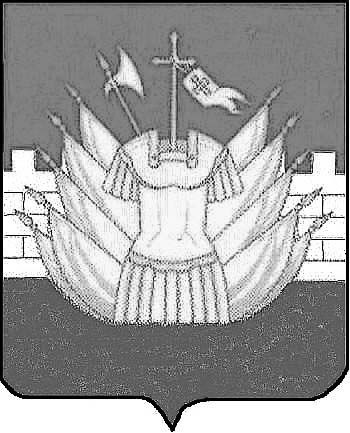 